Д О Г О В О Р   № ___________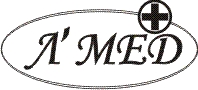 на оказание платных медицинских услугг.Тула                                                                                                «____» _____________ 20 __ г.        Общество с ограниченной ответственностью «Лазермед», именуемое в дальнейшем «Исполнитель», осуществляющее медицинскую деятельность на основании лицензии ЛО41-01187-71/00368469 от 18.01.2018 г, в лице генерального директора Варева А.Г., действующего на основании Устава, с одной стороны, и заказчик медицинских услуг,   гр.__________________________________________________________________________________________________паспорт______________ выдан _____________________________________________________________________________ именуемый (ая) в дальнейшем «Заказчик», с другой стороны, заключили настоящий договор об оказании платных медицинских услуг. Потребителем  медицинских услуг в рамках настоящего договора  является  гр. ___________________________________________________________________________________________________________________________________паспорт______________ выдан ____________________________________________________________________________именуемый далее «Пациент».1.Предмет договора.1.1. Исполнитель в течение срока действия настоящего договора обязуется оказывать Пациенту платные медицинские услуги, а Заказчик обязуется своевременно и в полном объеме оплачивать эти услуги. 1.2.  Конкретный перечень медицинских услуг, их стоимость  и ФИО медицинских работников, их оказавших, отражаются в «Перечне услуг по договору», являющемся неотъемлемой частью настоящего договора.1.3. Исполнитель гарантирует, что медицинские услуги, предоставляемые по настоящему договору, отвечают требованиям, предъявляемым к методам диагностики, профилактики и лечения, и разрешены на территории РФ.1.4. Пациент добровольно получает платную медицинскую помощь в соответствии с Правилами оказания платных медицинских услуг, действующими в ООО «Лазермед».2. Права и обязанности сторон2.1. Исполнитель обязуется:2.1.1. Качественно и квалифицированно оказывать медицинские услуги.2.1.2. Осуществлять осмотр Пациента для установления диагноза, отразив результаты обследования, план лечения и сроки его выполнения в карте пациента, которая хранится у Исполнителя.2.1.3. Информировать Заказчика о возможных способах лечения, возможных осложнениях и рисках предстоящих медицинских процедур, а также о возможности наступления неблагоприятных последствий при невыполнении Пациентом указаний и рекомендаций специалистов (врачей) Исполнителя, а так же ориентировать Заказчика о предстоящей стоимости лечения.2.1.4. Соблюдать правила медицинской этики во взаимоотношениях с Пациентом, а также хранить врачебную тайну.2.2. Исполнитель имеет право:2.2.1. Самостоятельно определять характер и объем лечения, манипуляций, необходимых для лечения Пациента.2.2.2. Запрашивать у Пациента сведения и документы (в случае предыдущего лечения в других лечебных учреждениях), необходимые для эффективного лечения.2.2.3. Требовать оплату за оказанные услуги.2.2.4. Отказать Пациенту в праве на получение повторной консультации у врача, если поводом для обращения является иное, чем при первичной консультации, заболевание, или с момента получения предыдущей первичной консультации прошло более 21 дня (за исключением случаев, когда в амбулаторной карте прямо указано о необходимости повторной консультации).2.2.5. Отказать в приеме Пациенту в случаях:- нахождения Пациента в состоянии алкогольного, наркотического и токсического опьянения;- если Пациент настаивает на проведении лечения, а Исполнитель аргументировано считает лечение нецелесообразным;- систематической неявки Пациента на прием без предварительного уведомления;- неопрятного внешнего вида Пациента  и неуважительного отношения к сотрудникам клиники.2.3. Заказчик обязуется:2.3.1. Своевременно оплачивать стоимость услуг Исполнителя, в т.ч.  медикаментозное сопровождение лечения и анестезию.2.3.2. Если курс лечения прерван по вине Пациента без уважительной причины, то Заказчик оплачивает фактически проведенное лечение.2.4. Заказчик имеет право:2.4.1. Получать информацию об объеме, стоимости и результатах предоставленных медицинских услуг.2.4.2. По письменному заявлению получить копии медицинских документов, относящихся к настоящему договору, за исключением случаев, когда в них не содержатся сведения, составляющие врачебную тайну.2.4.3. Расторгнуть данный договор, уведомив Исполнителя в письменной форме и уплатив фактически понесенные Исполнителем расходы.2.4.4. Заключить договор на анонимное получение медицинских услуг. В этом случае претензии по качеству медицинских услуг не принимаются и денежные средства возврату не подлежат.2.5. Пациент обязуется:2.5.1. Предоставлять Исполнителю полную информацию, касающуюся состояния своего здоровья, в том числе наличие хронических, наследственных и других заболеваний, переносимость лекарственных средств.2.5.2. Выполнять назначения и рекомендации специалистов (врачей) Исполнителя, соблюдать предписания по режиму, диете и другим указаниям.2.5.3. В случае отказа от назначений и рекомендаций Исполнителя, давать соответствующую расписку об отказе от медицинского вмешательства.2.5.4. Являться на лечение в установленное время, согласованное с врачом2.5.5.. Немедленно извещать Исполнителя о всех осложнениях или иных отклонениях, возникших в процессе лечения или реабилитации любым доступным способом.2.6. Пациент имеет право:2.6.1. В доступной форме получать полную и достоверную информацию о состоянии своего здоровья, включая сведения о наличии заболевания, его диагнозе и прогнозе, а также о возможных и предлагаемых методах лечения, связанном с ними риске, их последствиях и ожидаемых результатах лечения.2.6.2. Если курс лечения прерван Пациентом по уважительной причине, Пациент может продолжить лечение в другое, согласованное с Исполнителем, время в порядке очереди.3.Пациент выражает свое согласие на дополнительное информирование о времени оказания медицинских услуг, являющихся предметом настоящего договора, путем  направления  ему Исполнителем SMS-сообщений.3. Стоимость и порядок оплаты услуг3.1. Стоимость услуг по настоящему договору определяется ценой медицинских услуг, указанной в прейскуранте и подтверждается кассовыми чеками Исполнителя. Подписанием настоящего договора Заказчик подтверждает факт ознакомления с прейскурантом Исполнителя.3.2. Оплата услуг, предоставляемых по настоящему договору, должна производиться Заказчиком в размере 100 % до начала лечения.4.Ответственность сторон4.1. В случае несоблюдения Исполнителем своих обязательств Заказчик вправе потребовать соразмерного уменьшения стоимости лечения, расторгнуть договор и потребовать возмещения оплаченной суммы.4.2. В случае, если Пациент не предоставил (скрыл) или предоставил не в полном объеме информацию, необходимую для качественного выполнения медицинских услуг Исполнителем, Исполнитель не несет ответственность за наступление возможных осложнений.4.3. В случае возникновения осложнения в ходе лечения Пациент обязан поставить незамедлительно в известность Исполнителя. В случае, если Пациент самостоятельно обратился за помощью по возникшему осложнению в другое ЛПУ, за  дальнейший результат лечения Исполнитель ответственности не несет.4.4. Исполнитель не несет ответственность за возникшие осложнения в случае добровольного отказа Пациента от предоставляемых услуг, в том числе и в части, если данные осложнения явились последствием данного отказа.5.Обязательная информация об Исполнителе5.1  Свидетельство о внесении сведений об Исполнителе в ЕГРЮЛ серии 71 № 000430816 выдано 2.12.2002 ИМНС России по Привокзальному р-ну г.Тулы.5.2.  Лицензия на осуществление медицинской деятельности ЛО41-01187-71/00368469  от 18.01.2018 выдана Министерством здравоохранения Тульской области (г.Тула ул.Оборонная, 114Г, т.8(4872)31-20-33). 6. Срок действия договора и заключительные положения6.1 Настоящий договор вступает в силу с момента подписания и действует до полного выполнения сторонами принятых на себя обязательств.6.2. Все претензии и споры, возникшие по данному договору, разрешаются сторонами путем переговоров.6.3. Если спор не будет разрешен путем переговоров, то такой спор разрешается в соответствии с законодательством РФ.С противопоказаниями ознакомлен(а), на проведение осмотра и манипуляциисогласен(на)                                                                                                         ( подпись Заказчика)                        ( подпись Пациента)                 6.Подписи сторон.ИСПОЛНИТЕЛЬ: ЗАКАЗЧИК:ООО «Лазермед»  ИНН 7105024114Адрес: 300020 г.Тула ул. Токарева д.82 Тел. (4872) 49-57-57Режим работы клиники:   пн-пт с 08-30 до 20-00сб-  с 08-30 до 15-00;вс -  выходнойАдрес: __________________________________________________________________________________________________Телефон: ____________________________________________                                                               (подпись  Заказчика)Генеральный директор _______________ А.Г.Варев                         